AULAS DINÁMICAS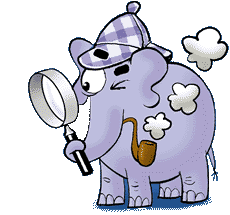 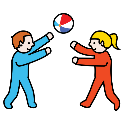 SECUENCIA DE JUEGO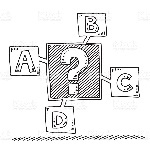 Cada alumno trabajará con una ficha: unos tendrán las frases hechas y otros el significado. Se pondrán de pie y comenzarán a interactuar para encontrar a su compañero. Deben reflexionar sobre la razón por la que son o no son compatibles unas con otras. Cuando tengan la compañera, la anotarán en su hoja de registro.